  Foreman/Carpenter Position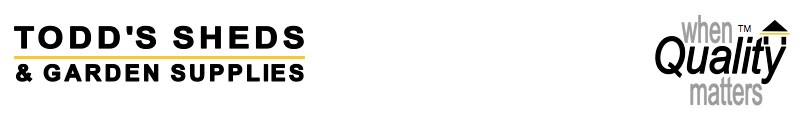 We are seeking an experienced, quality-driven Foreman to supervise and manage ongoing projects. Seeking individuals who display leadership qualities and who are outgoing, positive and have respectful attitudes. We are looking for a talented, motivated person that takes pride in their work, has good communication skills and enjoys a productive team environment.
This is a seasonal, full-time position which requires a motivated individual who demonstrates integrity, honesty, energy and teamwork. Must be prepared for flexible hours as some days are 8+ hours.This is a seasonal, full-time position which requires motivated individuals who demonstrate integrity, honesty, energy and teamwork.

Resumes will be kept on-file for six months Please find job description and requirements below: READ ENTIRE Description APPLY BY EMAIL or by DIRECT LINK ON OUR SITE

DESCRIPTION:
• Assist in the preparation of job sites prior to the beginning of a project.
• Supervise, coordinate, and schedule the day to day work activities of crew(s).
• Delegate job tasks to appropriate crew member(s) to assist in the completion of the project.
• Ensure that all work activities are carried out in a safe and efficient manner.
• Complete and submit all required paperwork on a weekly basis.
• Operate various tools and equipment, including: heavy equipment, measurement equipment, shovels, hammers, drills, etc.
• Constructing Sheds, Pergolas, Decks, Fencing, Gazebos, Pool Houses etc.
• Maintain inventory of site material
• Read and interpret drawings and specifications to delegate/complete work activities.
• Knowledge, Skills, and Experience:
• Must bring supervisory experience to the job site to ensure all projects are completed on schedule and up to company standards.

REQUIREMENTS:
• Must be hard working and motivated
• Must be a positive person who doesn't mind working hard and is willing to work long days
• Must be able to work well in a team environment as well as on your own
• Must be reliable and punctual.
• Must be able to take directions and follow directions
• Must be open to constructive criticism
• Must wear uniform and be well presentable
• Must have a "G" class drivers license
• Must have experience driving a pick-up truck and trailer
• Must have a clean driving record (A check will be done on the applicants driving record)
• Must own your own vehicle to get to work in Orono every morning by the assigned starting time
• Valid Fall Protection and WHMIS 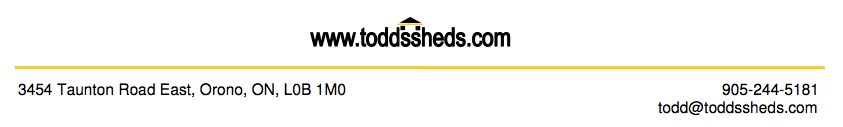 